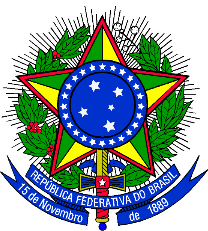 MINISTÉRIO DA EDUCAÇÃO UNIVERSIDADE FEDERAL DO PIAUÍ CENTRO DE CIÊNCIAS AGRÁRIASPROGRAM DE PÓS-GRADUAÇÃO EM ZOOTECNIA TROPICALCampus Universitário Ministro Petrônio Portela – Bairro Ininga CEP 64.048-550 Teresina - PI Fone/Fax: (86) 3215-5753E-mail: zootropical@ufpi.edu.brMATRÍCULA ALUNO ESPECIALEu,	 	,solicito à Coordenação do Programa de Pós-Graduação em Zootecnia Tropical da UFPI matrícula na(s) disciplina(s) abaixo discriminadas do período letivo 	_______ , na condição de ALUNO ESPECIAL, conforme Res. 186/2007-CEPEX e Regimento Interno do PPGZT, comprometendo-me a cumprir todas as exigências decorrentes da referida condição discente e declarando que disponho de tempo e recursos necessários para o desenvolvimento das atividades requeridas pela(s) disciplina(s) do Programa.DISCIPLINAS:1.  	2.  	3.  _______________________________________________________________________________________________________CPF:	RG:  	Endereço: 	Cidade:		Estado:	CEP:		 Fone: (        )	Celular: ( )  		  E-mail:  				Graduação:	IES: 	Pós-Graduação:	IES: 	Anexos:DiplomaHistórico EscolarCurrículo LattesJustificativa da participação como aluno especialTeresina,	/	/ 	Assinatura do(a) candidato(a)